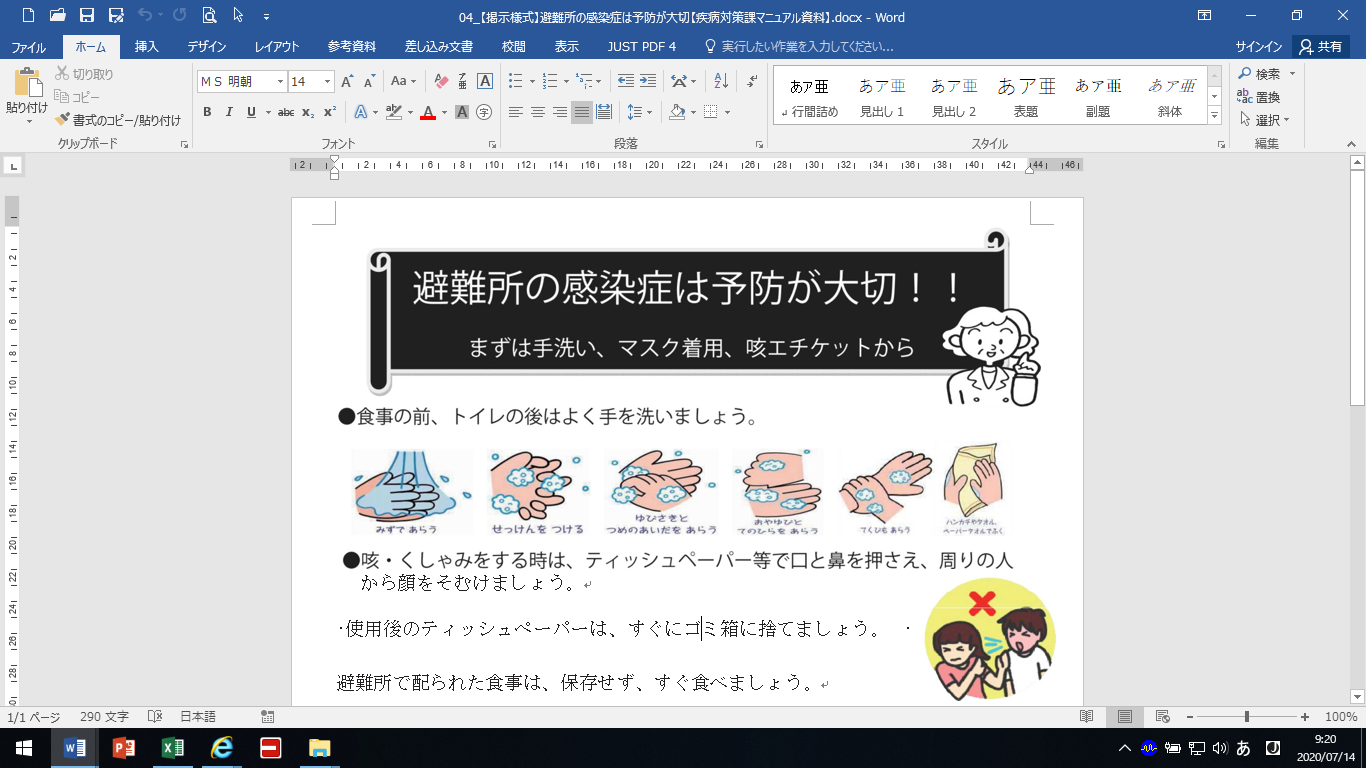 ● Lávese bien las manos antes de comer y después de usar el sanitario.●Al toser o estornudar, mantenga la boca y la nariz cubiertas con pañuelos desechables, etc., y aleje la cara de las personas que le rodean.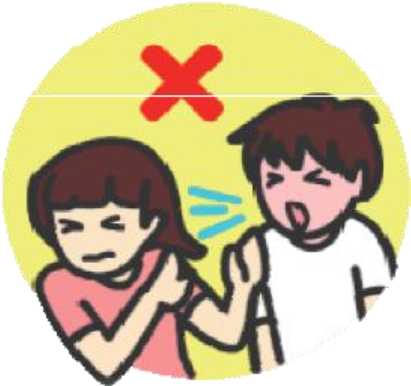 ●Tire inmediatamente el pañuelo desechable usado al basurero.●No guarde la comida distribuida en el refugio, y cómalo inmediatamente.●Con respecto al agua en el refugio, consulte con el personal del refugio antes de beber. ●Deseche el pañal en el lugar designado.● No limpie el vómito con las manos desnudas.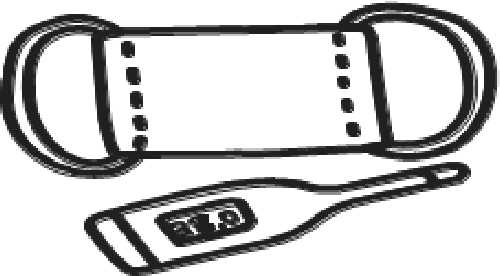 ●Si tiene tos, use mascarilla incluso cuando tenga síntomas leves. ●Si tiene alguno de los siguientes síntomas, consulte a un médico o enfermera de salud pública lo antes posible y acuda a una institución médica. 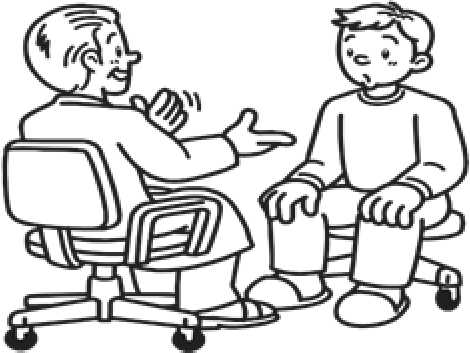 Fiebre, tos, flema amarilla, vómitos,diarrea, disnea, respiración agitada, palidez, agotamiento, etc.